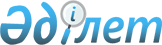 О классификации сепараторов для очистки природного углеводородного газа и попутного нефтяного газа в соответствии с единой Товарной номенклатурой внешнеэкономической деятельности Евразийского экономического союзаРешение Коллегии Евразийской экономической комиссии от 5 июля 2016 года № 78.
      Сноска. Наименование с изменением, внесенным решением Коллегии Евразийской экономической комиссии от 29.11.2021 № 160 (вводится в действие с 01.01.2022).
      В соответствии с абзацем первым пункта 1 статьи 22 Таможенного кодекса Евразийского экономического союза Коллегия Евразийской экономической комиссии решила:
      Сноска. Преамбула с изменением, внесенным решением Коллегии Евразийской экономической комиссии от 29.11.2021 № 160 (вводится в действие с 01.01.2022).


      1. Сепараторы для очистки природного углеводородного газа, применяемые в нефтегазодобывающей и (или) нефтегазоперерабатывающей промышленности, предназначенные для очистки природного углеводородного газа от механических примесей, газового конденсата, капельной, мелкодисперсной, аэрозольной воды, ингибиторов гидратообразования и других примесей, в соответствии с Основными правилами интерпретации Товарной номенклатуры внешнеэкономической деятельности 1 и 6 классифицируются в подсубпозиции 8421 39 800 6 единой Товарной номенклатуры внешнеэкономической деятельности Евразийского экономического союза. 
      2. Сепараторы для очистки попутного нефтяного газа, применяемые в нефтегазодобывающей и (или) нефтегазоперерабатывающей промышленности, предназначенные для очистки попутного нефтяного газа от механических примесей, газового конденсата, капельной, мелкодисперсной, аэрозольной воды, ингибиторов гидратообразования и других примесей, в соответствии с Основными правилами интерпретации Товарной номенклатуры внешнеэкономической деятельности 1 и 6 классифицируются в подсубпозиции 8421 39 800 2 единой Товарной номенклатуры внешнеэкономической деятельности Евразийского экономического союза.
      Сноска. Пункт 1 с изменением, внесенным решением Коллегии Евразийской экономической комиссии от 29.11.2021 № 160 (вводится в действие с 01.01.2022).


      3. Сепараторы для очистки как природного углеводородного газа, так и попутного нефтяного газа, применяемые в нефтегазодобывающей и (или) нефтегазоперерабатывающей промышленности, предназначенные для очистки газов от механических примесей, газового конденсата, капельной, мелкодисперсной, аэрозольной воды, ингибиторов гидратообразования и других примесей, в соответствии с Основными правилами интерпретации Товарной номенклатуры внешнеэкономической деятельности 1, 3 (в) и 6 классифицируются в подсубпозиции 8421 39 800 6 единой Товарной номенклатуры внешнеэкономической деятельности Евразийского экономического союза.
      Сноска. Пункт 3 с изменением, внесенным решением Коллегии Евразийской экономической комиссии от 29.11.2021 № 160 (вводится в действие с 01.01.2022).


      4. Настоящее Решение вступает в силу по истечении 30 календарных дней с даты его официального опубликования.
					© 2012. РГП на ПХВ «Институт законодательства и правовой информации Республики Казахстан» Министерства юстиции Республики Казахстан
				
Председатель Коллегии
Евразийской экономической комиссии
Т. Саркисян